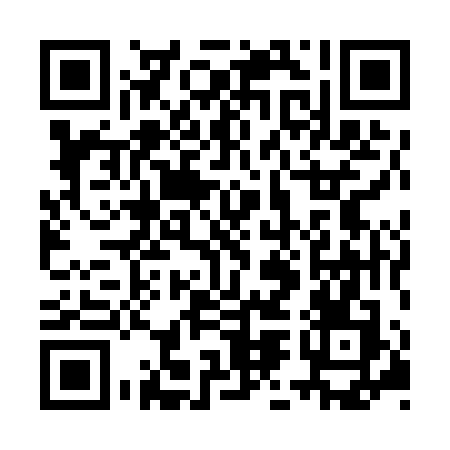 Ramadan times for Taoyuan City, ChinaMon 11 Mar 2024 - Wed 10 Apr 2024High Latitude Method: Angle Based RulePrayer Calculation Method: Muslim World LeagueAsar Calculation Method: ShafiPrayer times provided by https://www.salahtimes.comDateDayFajrSuhurSunriseDhuhrAsrIftarMaghribIsha11Mon4:524:526:0812:053:296:026:027:1312Tue4:514:516:0712:043:296:026:027:1413Wed4:504:506:0612:043:296:036:037:1414Thu4:494:496:0512:043:296:036:037:1515Fri4:484:486:0412:043:296:046:047:1516Sat4:474:476:0312:033:296:046:047:1617Sun4:464:466:0212:033:296:056:057:1618Mon4:454:456:0112:033:296:056:057:1719Tue4:444:446:0012:033:296:066:067:1720Wed4:434:435:5912:023:286:066:067:1821Thu4:424:425:5812:023:286:066:067:1822Fri4:414:415:5712:023:286:076:077:1923Sat4:404:405:5612:013:286:076:077:1924Sun4:384:385:5512:013:286:086:087:2025Mon4:374:375:5412:013:286:086:087:2026Tue4:364:365:5312:003:286:096:097:2127Wed4:354:355:5212:003:286:096:097:2128Thu4:344:345:5012:003:286:106:107:2229Fri4:334:335:4912:003:276:106:107:2230Sat4:324:325:4811:593:276:106:107:2331Sun4:314:315:4711:593:276:116:117:231Mon4:294:295:4611:593:276:116:117:242Tue4:284:285:4511:583:276:126:127:243Wed4:274:275:4411:583:276:126:127:254Thu4:264:265:4311:583:266:136:137:255Fri4:254:255:4211:573:266:136:137:266Sat4:244:245:4111:573:266:136:137:267Sun4:234:235:4011:573:266:146:147:278Mon4:224:225:3911:573:266:146:147:279Tue4:214:215:3811:563:256:156:157:2810Wed4:194:195:3711:563:256:156:157:29